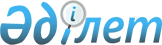 О внесении изменений в постановление акимата Мангистауской области от 15 июля 2010 года № 266 и решение Мангистауского областного маслихата от 23 июля 2010 года № 26/304 "Об образовании сельского округа Саина Шапагатова Тупкараганского района"Постановление акимата Мангистауской области от 29 июля 2015 года № 224 и решение Мангистауского областного маслихата от 29 июля 2015 года № 27/413. Зарегистрировано Департаментом юстиции Мангистауской области от 03 сентября 2015 года № 2819      Примечание РЦПИ.

      В тексте документа сохранена пунктуация и орфография оригинала.

      В соответствии с  Законом Республики Казахстан от 21 января 2013 года "О внесении изменений и дополнений в некоторые законодательные акты Республики Казахстан по вопросам ономастики" акимат области ПОСТАНОВЛЯЕТ и областной маслихат РЕШИЛ:

      1. В постановлении акимата Мангистауской области от 15 июля 2010 года № 266 и решении Мангистауского областного маслихата от 23 июля 2010 года № 26/304 "Об образовании сельского округа Саина Шапагатова Тупкараганского района" (зарегистрировано в Реестре государственной регистрации нормативных правовых актов № 2076, опубликовано 25 августа 2010 года в газете "Огни Мангистау"):

      в заголовок и в пункт 2 на государственном языке внесены изменения, текст на русском языке не изменяется.

      2. Руководителю аппарата Мангистауского областного маслихата (Сейбагытов Д.) обеспечить государственную регистрацию настоящего постановления и решения в органах юстиции, его официальное опубликование в информационно-правовой системе "Әділет" и в средствах массовой информации.

      3. Контроль за исполнением настоящего постановления и решения возложить на заместителя акима области Амиржанова Р.М.

      4. Настоящее постановление и решение вступает в силу со дня государственной регистрации в органах юстиции и вводится в действие по истечении десяти календарных дней после дня его первого официального опубликования.


					© 2012. РГП на ПХВ «Институт законодательства и правовой информации Республики Казахстан» Министерства юстиции Республики Казахстан
				
      Аким области

А. Айдарбаев

      Председатель сессии

А. Сахимов

      Секретарь
областного маслихата

Б. Жусупов
